Министерство образования и молодежной политикиСвердловской областигосударственное бюджетное общеобразовательное учреждениеСвердловской области «Красноуральская школа, реализующаяадаптированные основные общеобразовательные программыТЕХНОЛОГИЧЕСКАЯ КАРТА УРОКАУчебный предмет «РУССКИЙ ЯЗЫК»Тема урока: «Написание ЖИ-ШИ, ЧА-ЩА, ЧУ-ЩУ»3 классСоставитель: Целио К.В.ГО Красноуральск2021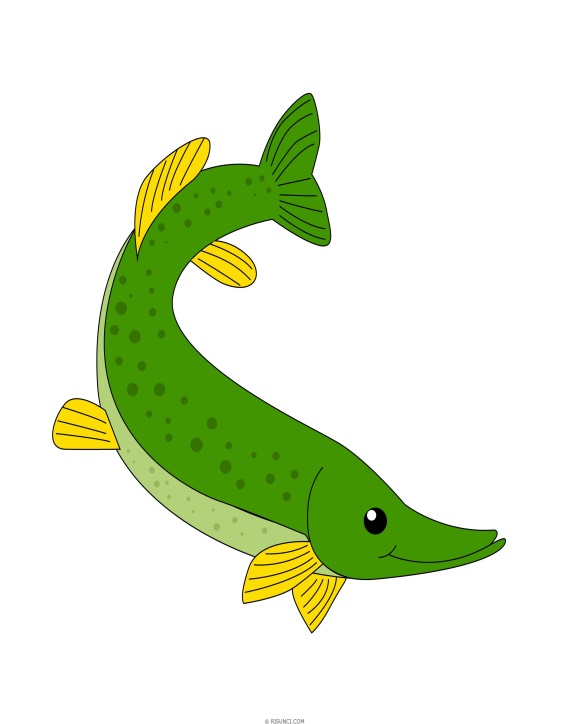 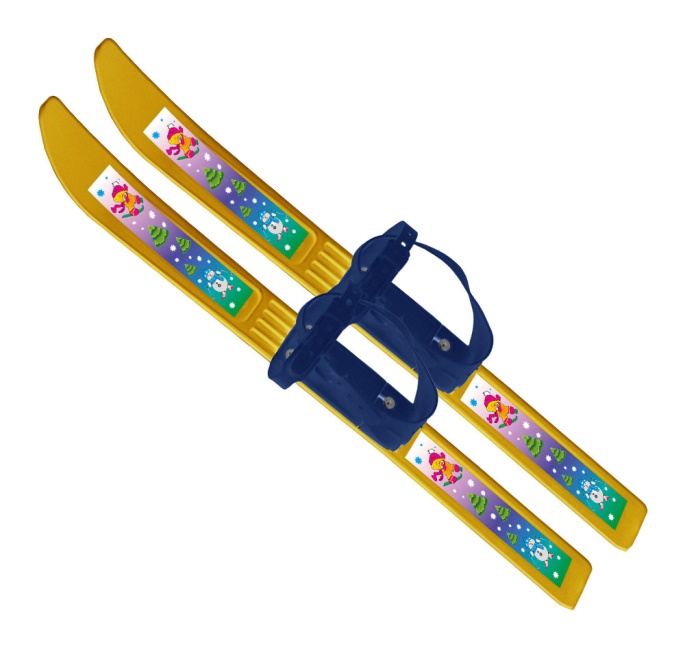 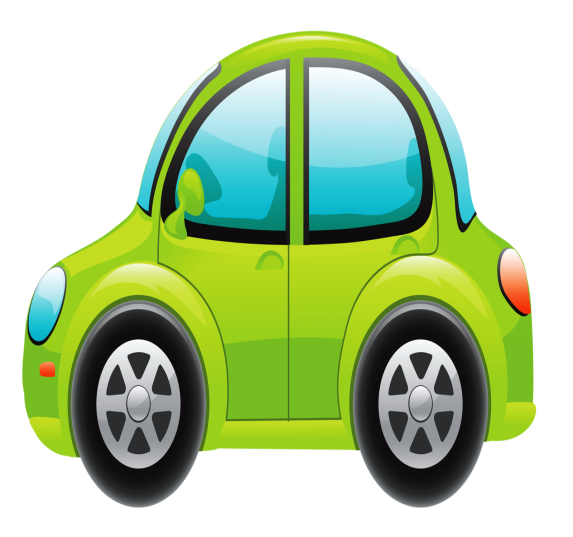 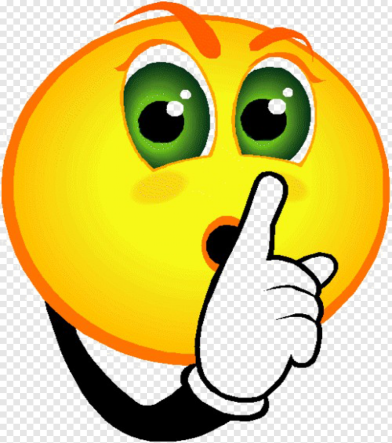 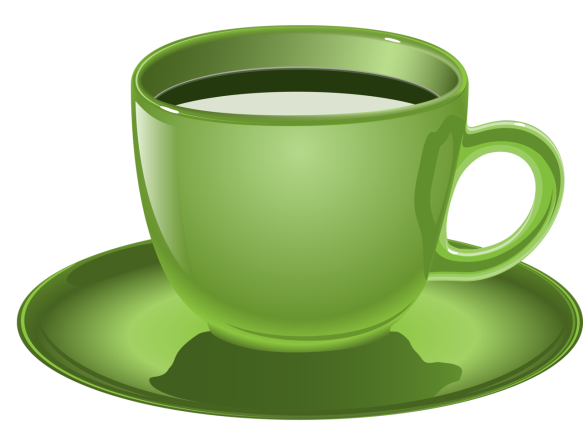 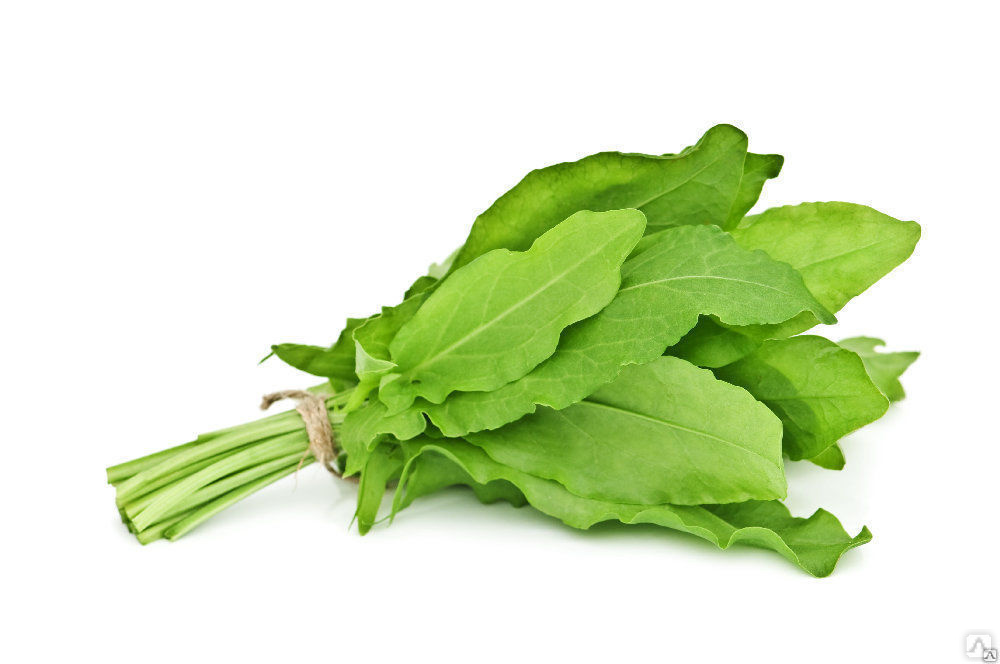 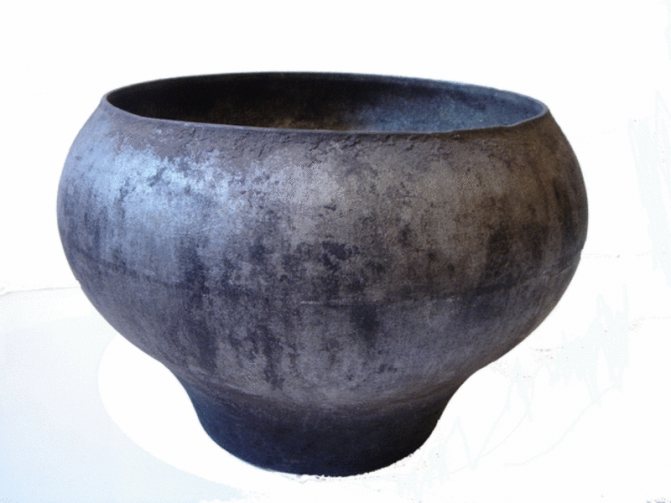 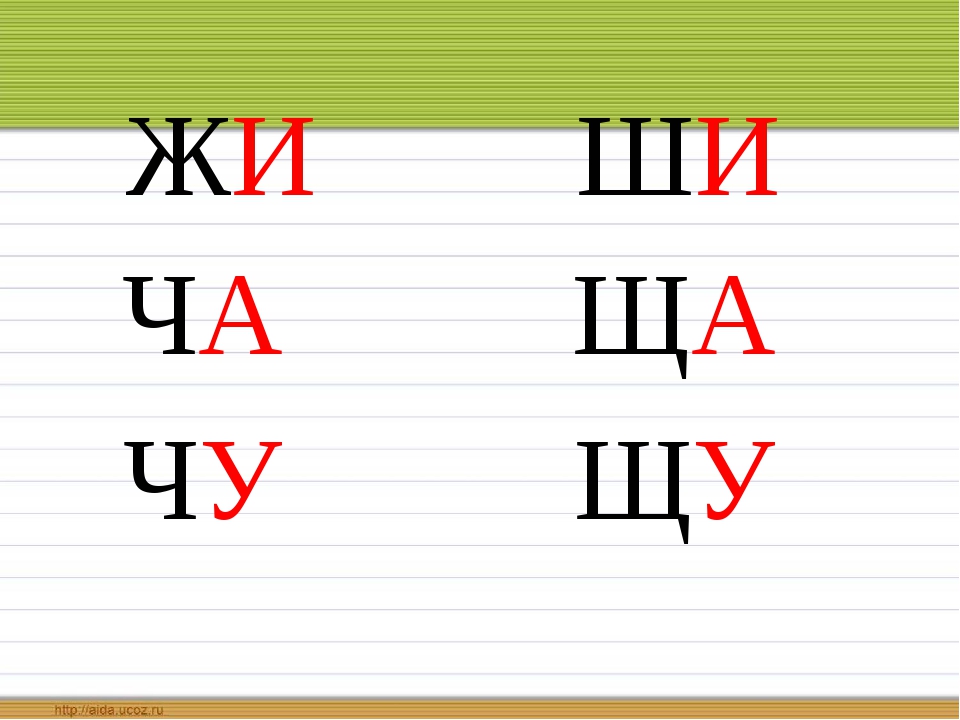 жираф, шиповник, чаща, туча, чайник, точка.КлассКласс3 класс (7 обучающихся, Вариант 1)Учебный предметУчебный предметРусский языкТип урокаТип урокаЗакрепление Тема урокаТема урока«Написание ЖИ-ШИ, ЧА- ЩА, ЧУ-ЩУ»Формы организации деятельностиФормы организации деятельностиГрупповая,фронтальная, индивидуальнаяСредства обученияСредства обученияУчебник «русский язык», тетради, предметные картинки, снежинки с гласными буквами, домики с гласными и согласными буквами, карточки с прописными и строчными буквами ЖИ-ШИ, ЧА- ЩА, ЧУ-ЩУ. Сюжетные и предметные картинки по теме урокаПредметные планируемые результатыПредметные планируемые результаты-Овладевают  умениями   писать слова с буквосочетаниями жи-ши, ча-ща, чу-щу, -приводить примеры; -составлять предложения, короткие тексты по заданной теме.Формируемые БУДПознавательные БУД-называть и различать гласные и согласные звуки, твердые и мягкие согласные;-дифференцировать звуки на слух, находить место звука в слове;-анализировать и делать обобщения, простейшие выводы в процессе беседы по теме урока;-писать слова, предложения.Формируемые БУДРегулируемые БУД-организовывать рабочее место и приготовить учебные принадлеждности к уроку русского языка;-правильно располагать тетрадь на парте при письме и правильно удерживать ручку и карандаш в руке;-выполнять задания самостоятельно по алгоритму или с помощью учителя;-оценивать результаты своей деятельности. Используя предложенные учителем критерии.Формируемые БУДКоммуникативные БУД-слушать и понимать инструкцию учителя;-вступать в контакт с учителем и одноклассниками;-использовать монологическую речь для ответов на вопросы.Личностные планируемые результатыЛичностные планируемые результаты-осознавать необходимость учиться в школе;-осознавать необходимость уметь читать и писать;-применять полученные знания в повседневной жизни.Планируемые результаты коррекционной работыПланируемые результаты коррекционной работы-коррекция мыслительной деятельности посредством анализа смылса пословиц и поговорок;-коррекция слухового и зрительного восприятия через изучение букв и звуков, выделения звука в начале, в середине и в конце;-коррекция и развитие зрительного восприятия;-коррекция общей и мелкой моторики, пространственной ориентировки;-развитие зрительно-моторной координации, ориентировки на плоскости, на поле листа бумаги;-коррекция звукопроизношения, развитие связной речи, развитие памяти через проговаривание и заучивание чистоговорок.Этап урокаДействие учителяДействие обучающихсяФормируемые БУД1.Организационный(4 мин)-Учитель приветствует обучающихся;-проверяет готовность к уроку у обучающихся;-нацеливание на урок посредством анализа пословицы «Грамоте учиться – всегда пригодится». Учитель помогает обучающимся с помощью наводящих вопросов сделать вывод: изучать буквы, правильно их писать и произносить (быть грамотным) – полезно.-демонстрируют готовность к уроку;-слушают учителя и отвечают на вопросы;-делают простейшие выводы с помощью учителя посредством анализа пословицы.-организовать рабочее место и приготовить учебные принадлежности;-использовать принятые ритуалы социального взаимодействия с одноклассниками и учителем;-слушать учителя и выполнять инструкции;-вступать в контакт;-анализировать и делать выводы.2. Актуализация знаний(4мин)*дыхательная иречевая гимнастика-учитель демонстрирует карточку, на которой написаны группа гласных после шипящих ЖИ-ШИ, ЧА- ЩА, ЧУ-ЩУ-предлагает вспомнить правило, изученное на предыдущем уроке: «ЖИ –ШИ пиши с буквой и пр.»;-учитель проводит речевую и дыхательную гимнастику: предлагает назвать слоги Я грамотно писать хочуВсе сочетания учуИ Жи и Ши, и Ча и ЩаИ Чу и Щу, Чк ЧнТогда всё будет без проблем.-учитель задаёт наводящие вопросы, помогая обучающимся сформулировать тему урока: «Правописание гласных после шипящих в сочетаниях ЖИ-ШИ, ЧА-ЩА, ЧУ-ЩУ.».-отвечают на вопросы учителя, повторяют изученное правило;-произносят слоги звуки, соблюдая правила артикуляции;-быстро произносят слоги на выдохе;-с помощью учителя выясняют тему урока-воспринимать и выполнять инструкции;-вступать в контакт с учителем и одноклассниками;-использовать речь для ответов на вопросы;-делать простейшие выводы;-называть звуки, проговаривать чистоговорки.3. Основной этап(10)*минутка чистописания-учитель предлагает открыть тетради и записать сегодняшнюю дату, классная работа;-демонстрирует слоги на доске, предлагает прописать слоги два раза в тетради по образцу жи-ши, ча-ща, чу-щу;-учитель вывешивает на доску картинки, задача детей  записать слова по рядам. Первый ряд записывает слова с сочетаниями ЖИ-ШИ. Второй ряд – с сочетаниями ЧА-ЩА, третий ряд - с сочетаниями ЧУ-ЩУ. (один ученик у доски, остальные самостоятельно)-учитель предлагает выполнить дополнительное задание*разделить слова по столбикам (лыжи/тишина)*объяснить свой выбор*проговорить правило-открывать и правильно располагают тетрадь на парте;-записывают дату;-повторяют правило написания прописных и строчных букв;-выполняют задания по учебнику;-работают самостоятельно, взаимопроверка;-определяют слова по столбикам.-вступать в контакт;-отвечать на вопросы;-выполнять инструкции;-выполнять задания по образцу;-работать с кассой букв;-активно участвовать в деятельности по предложенному плану и работать в общем темпе;4.Физминутка (2 мин).Мы работали отличноОтдохнуть не прочь сейчасИ зарядка к нам привычноНа урок приходит в классВыше руки, выше пятки (на носочки)Улыбнитесь веселейМы попрыгаем как зайкиСразу станем всех бодрейПотянулися, вздохнулиОтдохнули?Отдохнули!Как пружинки мы приселиА теперь тихонько сели.-выполняют разминку вместе с учителем.5. Закрепление*словарная работа (9 мин)-учитель нацеливает обучающихся на словарный диктант, диктует словарные слова: жираф, шиповник, чаща, туча, чайник, точка.-учитель предлагает составить предложения с названными словами.-записывают словарные слова под диктовку;-составляют предложения  из слов и записывают его в тетрадке.-вступать в контакт;-отвечать на вопросы;-выполнять инструкции;-выполнять задания по образцу;-списывать слова с письменного образца;-составление простого предложения.6. Повторение (4 мин)-учитель предлагает найти в словарных словах орфограммы- подчеркнуть их, объяснить какими буквами обозначается гласные после шипящих-находят и подчеркивают гласные после шипящих;- объясняют какими буквами обозначается гласные после шипящих-выполнять инструкции учителя.7. Итог (2 мин)-Учитель читает четверостишья четверостишьеЧижи, ужи, ежи, стрижи,Жирафы, мыши и моржи,Шиповник, шины, камыши,Машины и карандаши.Кружить, служить, дружить и жить,Спешить, шипеть, смешить и шить.Все сочетанья (ЖИ и ШИ)Ты только с буквой (И) пиши.Роща, чаща и свеча,Пища, туча, саранча,Сочетанья (ЧА и ЩА)Пишем только с буквой (А).Чушка, щучка, ухвачу,И лечу, кричу, свищу,Сочетанья (ЧУ и ЩУ)Пишем только с буквой (У)-отвечают на вопросы-вступать в контакт;-отвечать на вопросы8. Рефлексия (5 мин)-  учитель задает вопросы: Кто уже научился писать такие слова без ошибок?Какие правила надо знать, чтобы правильно писать слова с этими буквосочетаниями?Оцените свою работу.-учитель предлагает обучающимся проанализировать результаты своей деятельности с помощью наводящих вопросов.
-учитель ставит оценки  в дневник обучающимся.-учитель объясняет домашнее задание и записывает вместе с детьми в дневник.Страница 56 упражнение 3.-анализировать свою деятельность с помощью учителя;-открывают дневники на нужной странице для выставления оценки и записи домашнего задания.-анализируют и делают простейшие выводы;-оценивают результаты своей деятельности, используя предложенные учителем критерии.